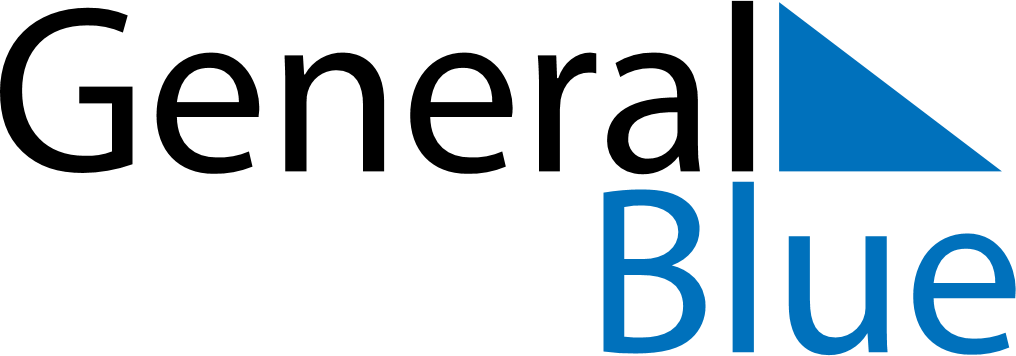 September 2029September 2029September 2029September 2029ChileChileChileSundayMondayTuesdayWednesdayThursdayFridayFridaySaturday1234567789101112131414151617181920212122National holidayNational holidayArmy Day232425262728282930